POC : https://ghostscript.com/pipermail/gs-commits/Setep 1 : Download any zip file Setp 2 : open and you will get exact file path in server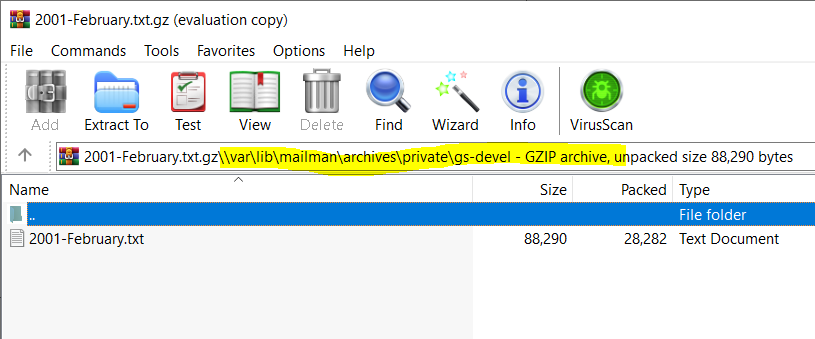 